Collège Edmée Varin d’AuteuilContinuité pédagogique – Physique chimie – 4èmeDu 25 octobre au 8 novembre 2021Activité : Evaluation noté combustion A rendre par PRONOTE ou par mail à Theo.Tadiello@ac-noumea.nc avant le 8/11Exercice 1 : QCM d’initiation (Il peut y avoir plusieurs bonnes réponses).A :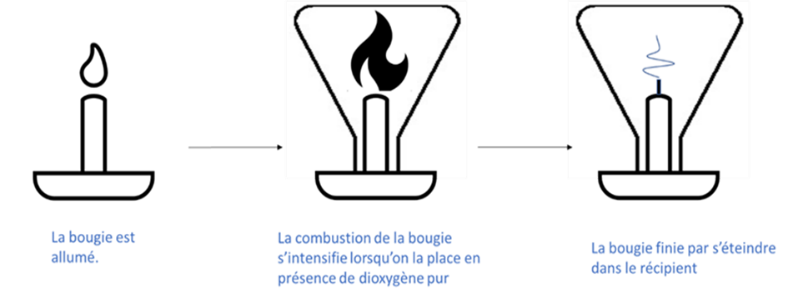 Lorsqu’on place une bougie dans un erlenmeyer fermé rempli de dioxygène la flamme s’intensifie puis s’éteint.1 /On en déduit : 1 : Sans dioxygène la combustion ne peut pas avoir lieu.2 : Une combustion n’a lieu que lorsque le gaz est composé de dioxygène pur.3 : La bougie finit par s’éteindre car il n’y a plus assez de bougie pour que la combustion ait lieu.4 : La bougie finit par s’éteindre car il n’y a plus assez de dioxygène dans l’erlenmeyer.2/ Pourquoi la combustion s’est intensifiée dans l’erlenmeyer ? (Rappel : l’air est composé de 21% de dioxygène)1 : Car la concentration de dioxygène est plus importante dans l’erlenmeyer que dans l’air. 2 : L’erlenmeyer est un récipient améliorant la réaction de combustion.3 : L’erlenmeyer a permis de protéger la flamme du vent.B :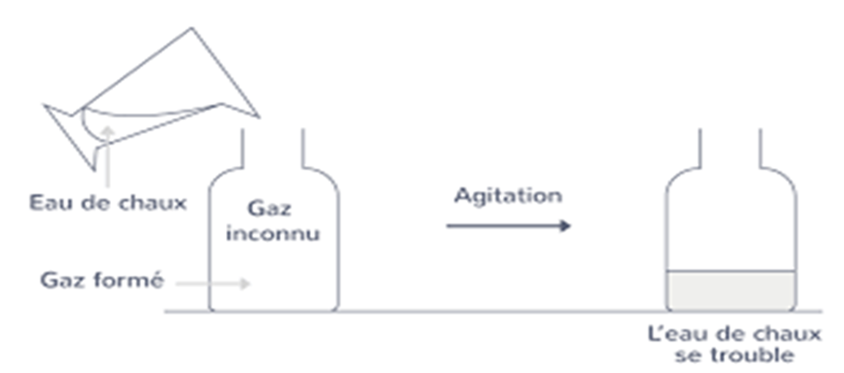 Lorsque je souffle dans de l’eau de chaux celle-ci se trouble.On remarque que le gaz formé par la combustion trouble lui aussi l’eau de chaux.3/ On en déduit :1 : Le gaz permettant de troubler l’eau de chaux est le dioxygène.2 : Le gaz permettant de troubler l’eau de chaux est le dioxyde de carbone.3 : Le gaz produit lors d’une combustion est le diazote.4 : Le gaz produit lors d’une combustion est le dioxyde de carbone.Exercice 2 : A l’aide du QCM et de vos connaissances compléter l’équation chimique de la combustion d’une bougie. Aide : Sur la première ligne, les espèces chimiques consommées et celle formées. Deuxième ligne comment nomme-t ’on les espèces consommées ? Comment nomme-t ‘on les espèces produitesExercice 3 : Transformation chimique ou transformation physique ?A : Quelle est la différence entre une transformation chimique et une transformation physique ?…………………………………………………………………………………………………………………………………………………………………………………………………………………………………………………………………………………………………………………………………………………………………………B : Classer dans le tableau si dessous si la transformation étudiée est une transformation chimique ou une transformation physique :Dissolution du sucre dans l’eau    /    Lorsque je brule du sucre pour former du caramel / Fusion de l’eau / L’infusion d’un thé / Combustion d’un morceau de bois.Exercice 4 : La transformation chimique à l’échelle microscopique.Modélisation par boule :On modélise le carbone (C) par une boule noire :	On modélise le dioxygène (O2) par deux boules rouges : On modélise le dioxyde de carbone (CO2), l’atome de carbone est relié à 2 atomes d’oxygène : Sachant que l’équation chimique de la réaction du carbone se note : Carbone + Dioxygène         Dioxyde de carboneReprésenter cette transformation chimique à l’aide de la modélisation par boule :Ecrire l’équation chimique bilan de la combustion . Exemple d’équation chimique bilan : 2H2 + O2 -> 2H2O …………………. + …………………                   …………………Transformation chimiqueTransformation physique